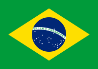 15.35. LEI Nº4981 - 18 DE JUNHO DE 2007, MATO GROSSO (BRASIL)Art. 1º. Fica instituído o dia 17 de maio como Dia Municipal contra a Homofobia.